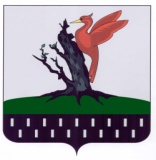 ____________________________________________________________________РЕШЕНИЕ                        с.Костенеево                                   КАРАР       № 158                                                                                «1» марта 2019г.О досрочном прекращении полномочий депутата Совета Костенеевского сельского поселения Елабужского муниципального района Республики Татарстан Сизинцевой Т.И.Рассмотрев заявление Сизинцевой Т.И. об отставке по собственному желанию, в соответствии со статьей 40 Устава Костенеевского сельского поселения Елабужского муниципального района Республики Татарстан, Совет Костенеевского сельского поселения Елабужского муниципального района Республики ТатарстанРЕШИЛ:Прекратить полномочия депутата Совета Костенеевского сельского поселения Елабужского муниципального района Республики Татарстан третьего созыва по одномандатному избирательному округу №7 Сизинцевой Татьяны Ивановны досрочно.	Председатель                                               Бузов А.А.